Министерство спорта Российской ФедерацииФедеральное государственное бюджетное образовательное учреждение высшего образования«Сибирский государственный университет физической культуры и спорта» Колледж физической культурыИНФОРМАЦИОННОЕ ПИСЬМОПриглашаем Вас на «День открытых дверей»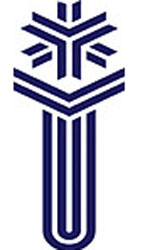 в колледж физической культуры, который состоится 13.05.2016 г. с 10.00 – 14.00 по адресу: 644009, г. Омск, ул. Масленникова,148, учебный корпус №5, кабинет 423             тел: 8-(3812)-36-43-75e-mail:  colledge@sibgufk.ruЦель мероприятия: ознакомить будущих абитуриентов с особенностями профессии педагога по физической культуре, организацией учебной, спортивной и воспитательной работ, со структурой учебного заведения, а также предоставить информацию о порядке и сроках подачи документов и вступительных испытаний.Для участия в мероприятии необходимо до 05 мая 2016г. заполнить заявку (с обязательным указанием ФИО контактного лица, контактных данных: адреса, телефона, электронного адреса). Образец заявки в приложении 1.Просьба к участникам мероприятия: по возможности быть в спортивной одежде для участия в спортивном мероприятии «Веселые старты». Приложение 1.Образец заявкиЗАЯВКАна « День открытых дверей» в Колледж физической культуры СибГУФК06 мая 2016 г.Организация: Адрес: Телефон/факс: E-mail: Количество участников, класс: Время прибытия:  10.00; 11.00; 12.00; 13.00 (выберите вам удобное)